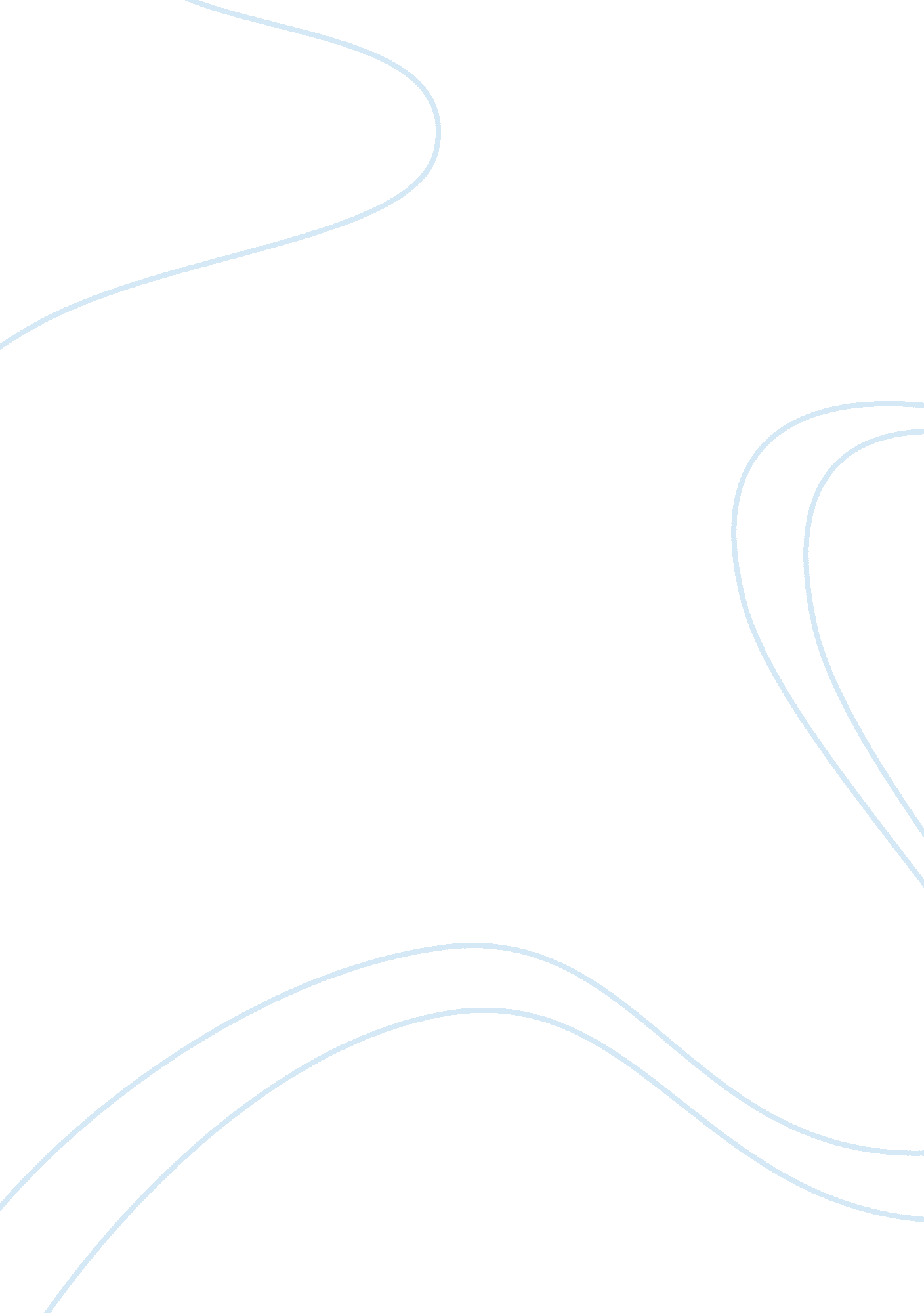 Spreading innovationHealth & Medicine, Nursing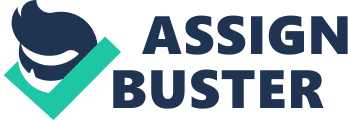 Spreading Innovation Spreading Innovation According to Pedersen and Johansen , espousing innovations is considered one of the fundamental techniques or methods of supporting quality and safety in healthcare. This paper expounds an innovation presented in the AHRQ Innovation Exchange and elucidates how I might introduce a similar innovation in my organization. The innovation I found of particular interest is the used of text messages and nurse follow-up in an effort to enhance individual behavior or actions relating to self management (U. S. Department of Health and Human Services Agency for Healthcare Research and Quality, 2012). The problem being addressed by this innovation is poor devotion or observance to individually administered management practices particularly prescriptions among diabetic individuals. The outcome associated with this innovation is improved control of individual glycemic levels and reduced costs of treatment since the prevalence of complications is significantly reduced (U. S. Department of Health and Human Services Agency for Healthcare Research and Quality, 2012). 
This innovation can be introduced in my organization to help improve quality and safety of healthcare services. One of the problems that can be addressed by this innovation in my organization involves cancer patients. Text messages and nurse follow up whereby participants are asked to respond to the text messages outlining their current conditions can help the organization detect changes in patients health status as some cases of cancer may reoccur. Subsequently, responses to text messages by the participants can be used to detect any cases of complications after initial treatment is conducted. As reiterated by the U. S. Department of Health and Human Services Agency for Healthcare Research and Quality (2012), strategies that I may employ to sustain this innovation include making a personal relationship with the participants and also aligning the content of the text messages with individual interests. This is important as it may arouse motivation and conversely help build a constructive relationship based on trust between the medical practitioners and the participants. In a nutshell, text messaging and nurse follow-up as an innovation can be used to track health progress among patients suffering from a wide range of illnesses. 
References 
Pedersen, A. R., & Johansen, M. B. (2012). Strategic and everyday innovative narratives: Translating ideas into everyday life in organizations. Innovation Journal, 17(1), 2–18. 
U. S. Department of Health & Human Services Agency for Healthcare Research and Quality. (2012). Daily Text Messages and Nurse Follow-up Improve Self-Management Behaviors in Patients with Diabetes, Leading to Better Glycemic Control and Lower Costs. Retrieved from https://innovations. ahrq. gov/profiles/daily-text-messages-and-nurse-followup-improve-self-management-behaviors-patients-diabetes 